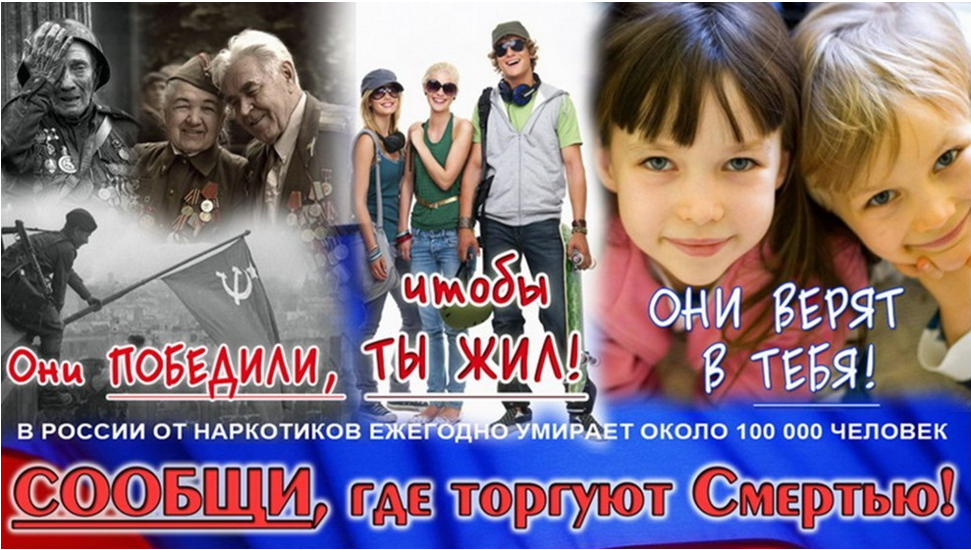 Управление наркоконтроля, ГУ МВД России по Челябинской областигород Челябинск, ул. Тернопольская, 4+7(351) 265-88-42 круглосуточный